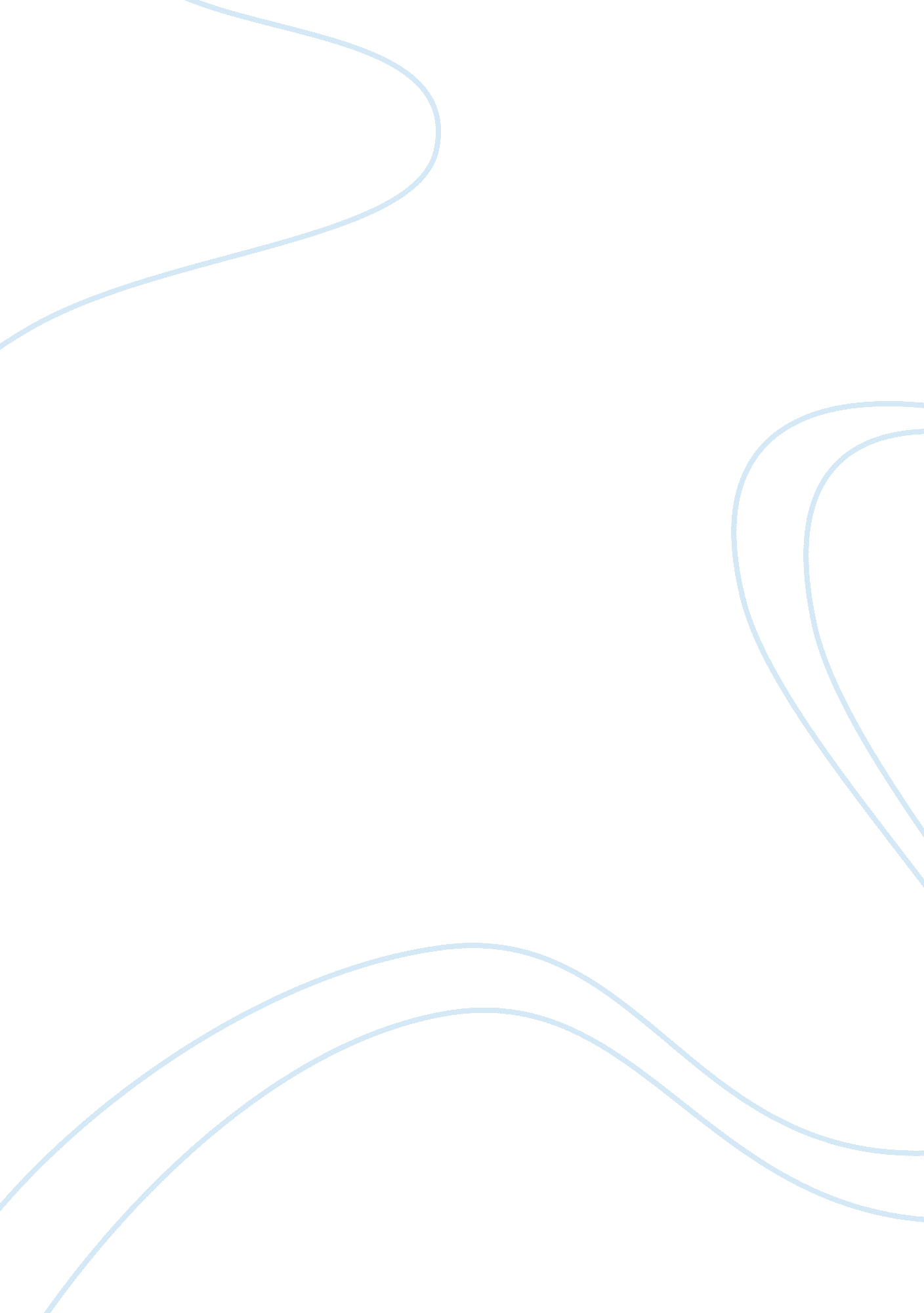 Role modelEntertainment, Movie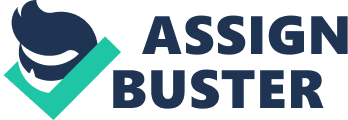 True role models are those who possess the qualities that we would like to have and those who are affected us in a way that makes us want to be better people. Such qualities are often seen in a mother through the dedication and love she shows for her child. Like my mother did for myself. Many people have role models or people they look up to in their life whether it be an actor, super hero, sports star, or just someone who you admire, they inspire you and the decisions you make. For me, that person is my mother, she is very beautiful and successful in her own way. Ever since I remember she has been there for me, right beside m supporting my choices and guiding me through it. When I get older I hope I am there for my children the way she is always there for me. A mother, right from the beginning of her child’s life becomes an inspiration for the child which leads to her becoming the role model for her child. A mother has many defining traits, unconditional love, support and patience. She might not have saved anyone’s life but has given an opportunity to a new being by bringing it to the world; she also wasn’t the one to improve life of others however she will make it a point her child leads the most comfortable life by giving up most of her time and energy for her child. A good mother makes a good role model. A child needs support in a variety of ways and a good mother is there to offer her child financially as best she can; she will always provide for her child to the best of her ability. A mother also provides the emotional support that her child needs; she is always there when her child may need a kiss on an injury. My mother has raised me and always tried her hardest at everything she has never given up on anything, including me. My mother is my role model simply because no matter what happens she’s always forgiving. She’s not just forgiving towards me because I am her daughter, but she is forgiving towards everyone as well. She always tells me, a everyone deserves a second chance, because they are humans as well and humans make mistakes sometimes. Forgive and forget. ” On almost a daily bases, there is always something that I do that makes my mother angry or annoyed. Although by the end of the day, whether or not she actually has forgiven me, she has a positive attitude towards me assuring me that she has forgiven me. For example, my mom almost always tells me touch clean my room, do something to help her, or some else more complicated than that but most of the time I will just ignore her request. This makes my mother angry that I am not following directions, but she will always just forgive me and forget about the matter. The way that my mom is so forgiving contributes to her being my role model. There could have been many people who I could have chosen as my role model. There are many people whom I look up to, they have helped me out in my life and I wish I could be more like them. Out of everyone I chose my mother as my role model because she is forgiving, athletic, hardworking and encouraging. All these traits of my mother I wish I had and I wish I could be more like her. More responsible, hardworking and capable of not giving up when things get hard. This is why my mother is my role model. 